“I’m a stenographer of my mind. I write down what passes through it not what goes on around me. I’m a poet.” – Allen Ginsberg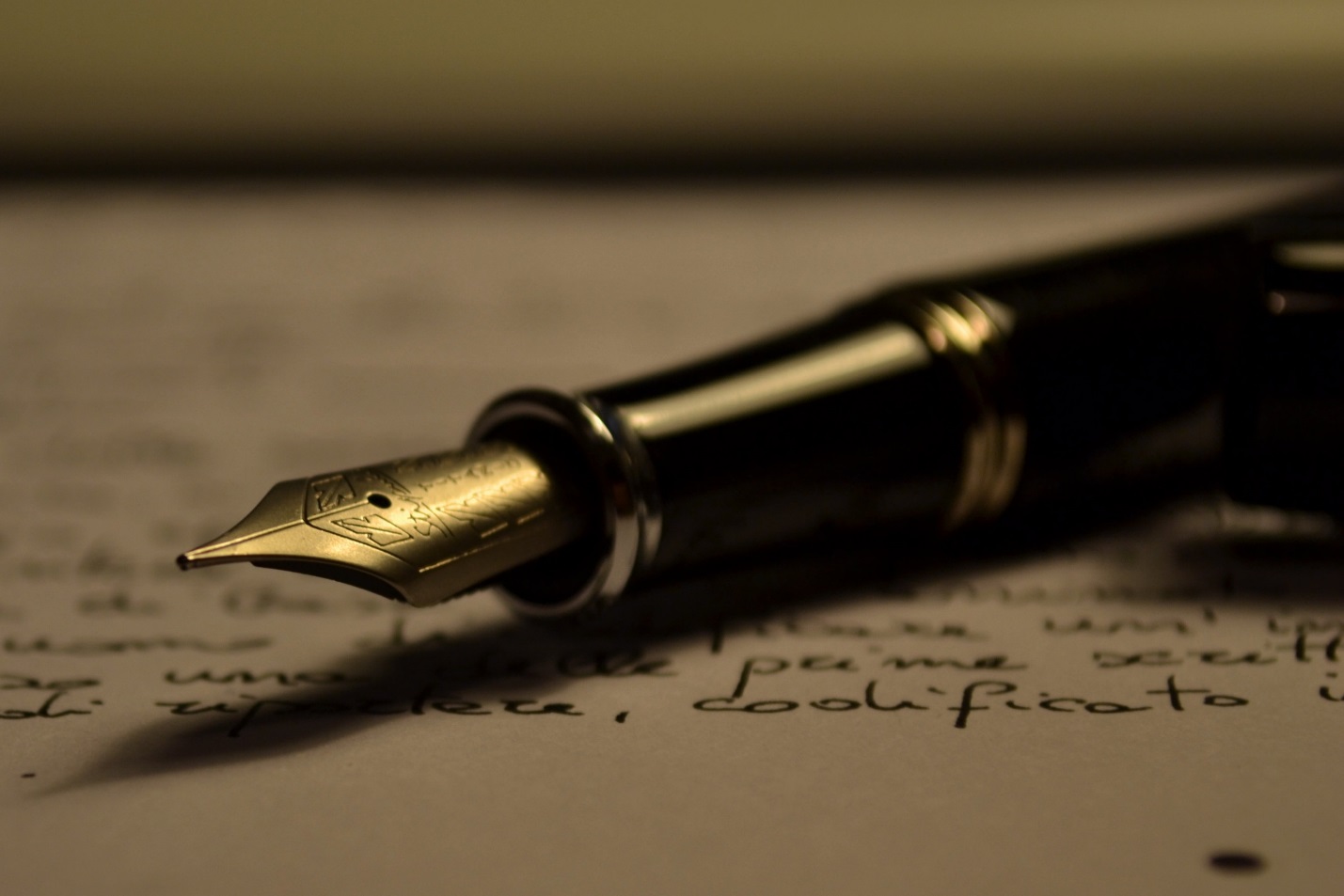 Wikipedia GoogleAllen Ginsberg. N.p., n.d. Web. 20 Nov. 2013. <http://www.poetryarchive.org/poetryarchive/singlePoet.do?poetId=1547> 